Классный час  « Вредные привычки».По целевой программе провела педагог- психолог  Шайхова Ш.М.и классный руководитель  классный час на тему: « Вредные привычки» в 8б классе. Присутствовало 13 учащихся. Цель классного часа  провести профилактику употребления наркотических веществ среди детей; расширить представления детей о негативном влиянии психотропных веществ на тело и мозг человека; формировать отрицательное отношение к наркотикам; пробуждать в детях чувство собственного достоинства и уважительное отношение к себе; побуждать к саморазвитию, самосовершенствованию; развивать стойкие позитивные интересы; пропагандировать здоровый образ жизни.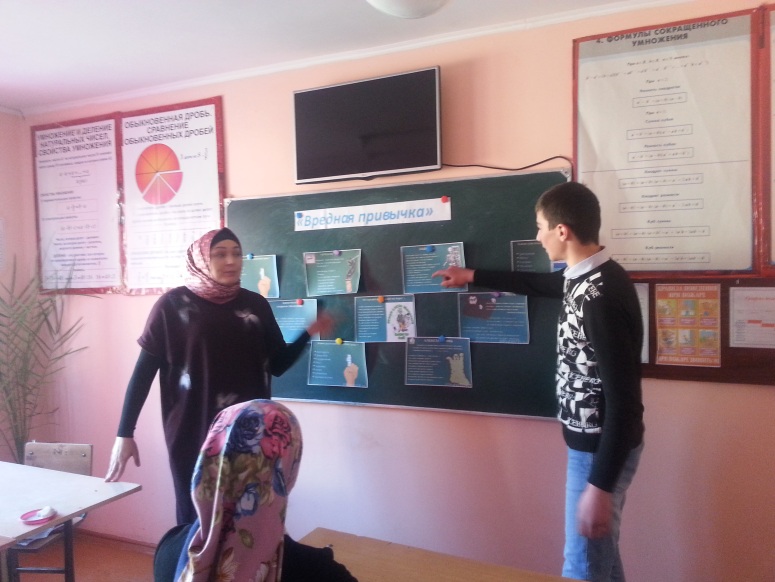 